神戸市では，夜間の道路交通の安全と防犯を目的に，市民の皆さまと共に街灯の整備を進めてきました（「光のまち神戸」運動）。私道に地元団体が街灯を設置し，管理する場合にはその費用の一部を助成しています。安全で安心なまちづくりのため，私道においても32W化を促進しています。灯具の新設・取替の際は，ぜひ32W化をご検討ください。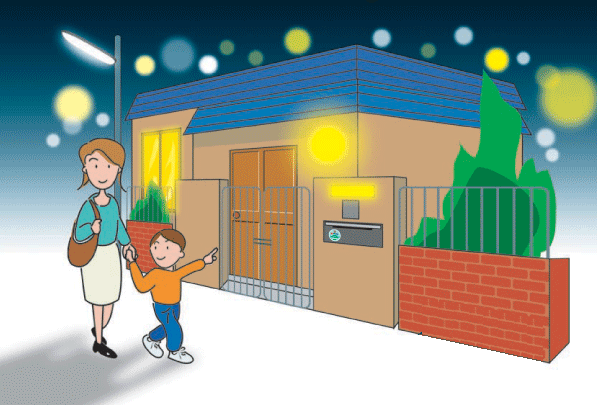 平成２９年度神戸市建設局１．制度の概要　(1)　助 成 額 等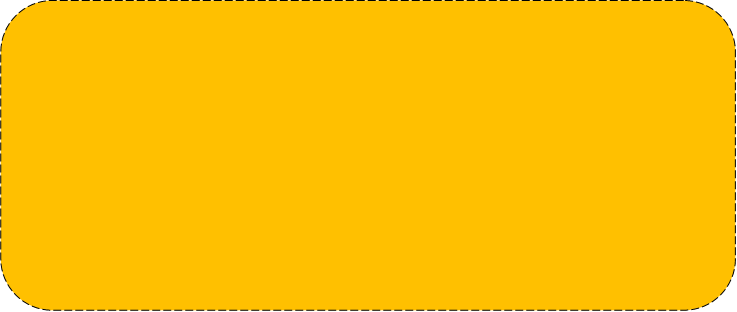 ２．申請に必要な書類　　　助成金の申請の際に提出が必要な書類は右上の表のとおりです。なお，申請する内容により必要な書類が異なりますのでご注意下さい。不明な点は建設局道路部　管理課・各区まちづくり課又はまちづくり支援課にお問合せ下さい。【凡例：　　○　申請に際して提出が必要な書類　　×　申請に際して提出する必要がない書類　　】（注１）電気料金の支払書類として，電気料金の領収書や引落通帳のコピーがあります。（注２）色を変えるなどして継続分と新設・取替分が区別できるように記入してください。（注３）請求書に記載されている内容が確認できる箇所の写しが必要です。（注４）原則，当該年度の４月使用分を提出して下さい。（注５）器具代・取付費用などの工事内容が明記されている書類を提出してください。（注６）LED灯具に新設・取替をする場合は，蛍光灯換算で明るさが何Ｗ相当かがわかる資料（パンフレットなど）の提出をお願いします。（注７）支払書類等は，Ａ４サイズに統一してください。小さいものは切り貼り等をしていただき，重ね貼り・ホッチキス止めは避けてください。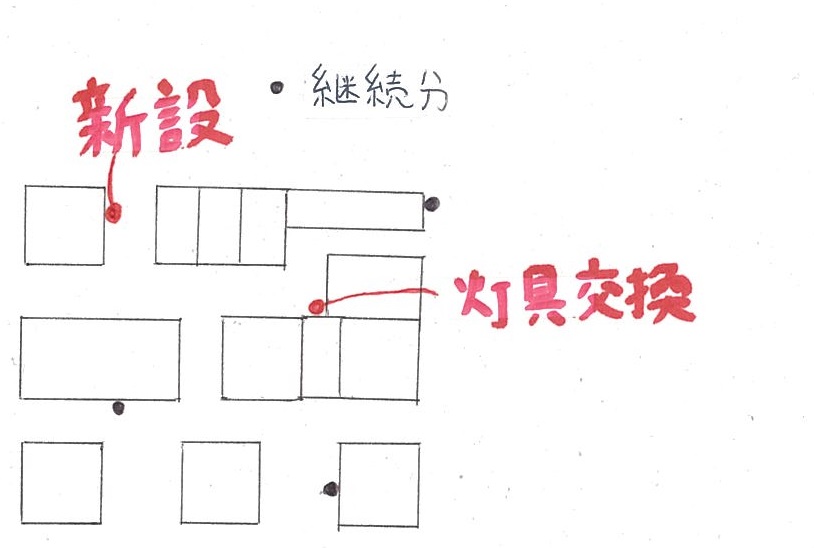 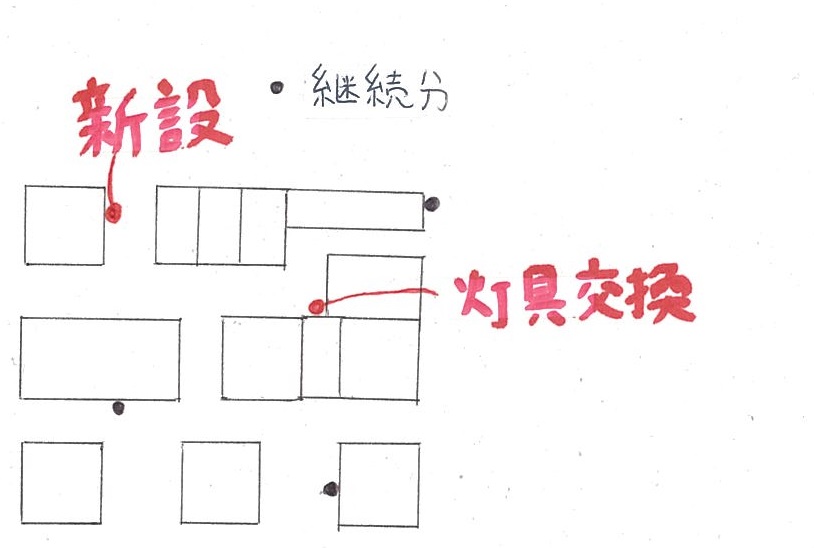 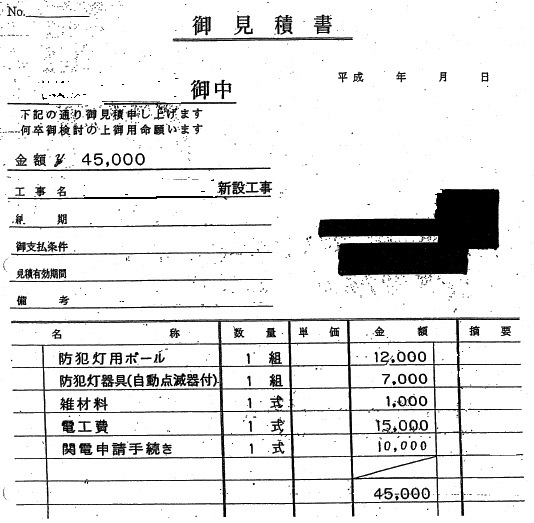 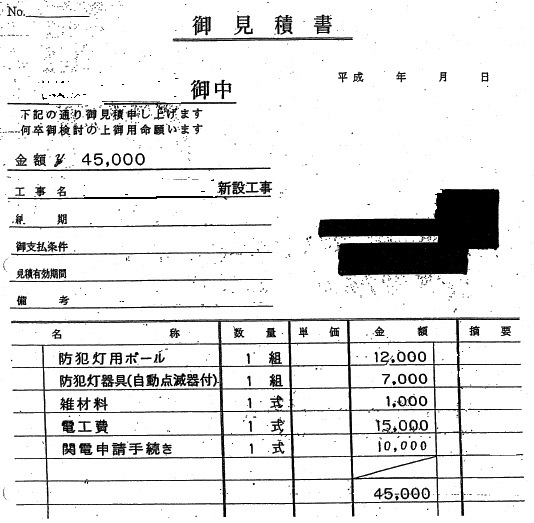 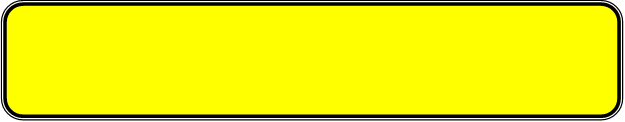 ３．助成金の申請，交付について(1)　助成金の申請受付は，平成29年９月１日（金）～９月29日（金）です。日程等は，広報こうべや市のホームページ等でもお知らせしております。　　(2)　灯具，支柱の新設又は取替の経費は原則として平成28年10月１日～平成29年９月30日分までが対象となります。(3)　維持管理費の助成は平成29年度分（平成29年４月１日～平成30年３月31日）が対象となります。ただし，1年間を通じて電気料金を　　支払っていることが条件となります。したがって，年度途中に街灯を撤去した場合や神戸市に管理を引継いだ場合には助成の対象となりませんので注意して下さい。　　(4)　助成金の交付時期は，維持管理経費（継続申請分）のみの申請については12月～２月，その他の申請については１月～３月になる予定です。４．相談，受付窓口等について　　　 事務処理手続きの迅速化，交付決定にかかるトラブル回避のため，灯具，　　支柱の新設又は取替を検討されている地域団体は，必ず事前に所管の建設事務所の街灯担当にご相談下さい。（事前に街灯担当にご連絡いただいた上で，お越しいただくようお願いします。）【各区における街灯助成関係の窓口】問合せ先　神戸市建設局道路部管理課電　　話　０７８（３２２）５３８１内　　　　容内　　　　容助成額・助成限度額・助成割合備考維持管理経費（電気料金，電球代等）維持管理経費（電気料金，電球代等）原則2,000円②灯具　※32W相当LED灯具等の新設・取替経費の2/3以内（助成限度額11,000円）電球の取替は　　維持管理経費に　含まれます。センサーライト等は助成の対象外です。②灯具　※32W蛍光灯灯具等の新設・取替経費の2/3以内（助成限度額6,000円）電球の取替は　　維持管理経費に　含まれます。センサーライト等は助成の対象外です。②灯具　※上記以外の20W以上の灯具の新設・取替経費の2/3以内（助成限度額2,400円）電球の取替は　　維持管理経費に　含まれます。センサーライト等は助成の対象外です。③支柱の新設又は取替③支柱の新設又は取替経費の1/2以内（助成限度額20,000円）維持管理経費維持管理経費灯具，支柱の新設・取替（注６）継続申請分新規申請分灯具，支柱の新設・取替（注６）街灯助成金交付申請書　　○　　○○電気料金の支払書類（注１）　　○（注４）　　○（注４）×工事内訳書，領収書　　×　　×　　　○（注５）街灯設置場所の位置図（注２）　　○　　○○助成金の請求書　　○　　○○通帳の写し（注３）　　○　　○○区区役所の担当窓口(助成制度に関すること，申請受付)電話番号（内線）建設事務所の担当窓口(灯具・支柱の新設・取替の事前相談 等)電話番号（代表）東灘区まちづくり課８４１－４１３１〔２３２〕東部建設事務所（管理係）８５４－２１９１灘　区まちづくり課８４３－７００１〔２３４〕東部建設事務所（管理係）８５４－２１９１中央区まちづくり支援課２３２－４４１１〔４１２〕中部建設事務所（管理係）５１１－０５１５兵庫区まちづくり課５１１－２１１１〔４７５〕中部建設事務所（管理係）５１１－０５１５北　区まちづくり支援課５９３－１１１１〔２９２〕北建設事務所（安全推進係）９８１－５１９１長田区まちづくり課５７９－２３１１〔２２５〕西部建設事務所（管理係）７４２－２４２４須磨区まちづくり課７３１－４３４１〔２５４〕西部建設事務所（管理係）７４２－２４２４垂水区まちづくり課７０８－５１５１〔３９４〕垂水建設事務所（安全推進係）７０７－０２３４西　区まちづくり課９２９－０００１〔２９１〕西建設事務所（管理係）９１２－３７５０